夏休みのチェリールーム園舎は、チェリールーム(預り保育）の子ども達が自由にのびのびと過ごされています。　年長組のおもちゃを借りて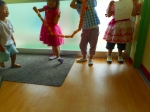 蛇を作ったよ！　疲れたら畳の上でゴロゴロTIME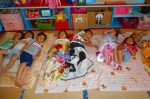 そのまま眠っても、遊びに戻っても自由です。 　全身運動のためにも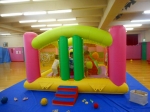 午前は大型プール、午後はエアーランド遊びを毎日行っています。生活リズムは保ちながらも、一斉に一律の活動はしていません。一人一人の“やりたい”を見守り、お家のように安心して過ごしてもらえる様、保育に臨んでいます。2019年8月27日 10:41 AM | カテゴリー：のぞいてみよう | 投稿者名：sakura